Załącznik nr 2WZÓROświadczenie końcowe Nie zalegam z opłacaniem w terminie podatków i innych danin publicznych.Data złożenia wniosku: └──┴──┘–└──┴──┘–└──┴──┴──┴──┘		 		                  Podpis: _______________________________	Rzeczpospolita Polska	Rzeczpospolita Polska	Rzeczpospolita Polska	Rzeczpospolita Polska	Rzeczpospolita Polska	Rzeczpospolita PolskaRozliczenie środków przyznanych przedsiębiorstwu społecznemu lub spółdzielni socjalnej na utworzenie stanowiska pracy i finansowanie kosztów płacy osób niepełnosprawnych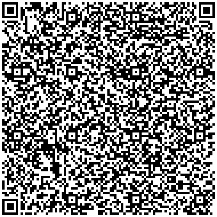 Rozliczenie środków przyznanych przedsiębiorstwu społecznemu lub spółdzielni socjalnej na utworzenie stanowiska pracy i finansowanie kosztów płacy osób niepełnosprawnychRozliczenie środków przyznanych przedsiębiorstwu społecznemu lub spółdzielni socjalnej na utworzenie stanowiska pracy i finansowanie kosztów płacy osób niepełnosprawnychRozliczenie środków przyznanych przedsiębiorstwu społecznemu lub spółdzielni socjalnej na utworzenie stanowiska pracy i finansowanie kosztów płacy osób niepełnosprawnychRozliczenie środków przyznanych przedsiębiorstwu społecznemu lub spółdzielni socjalnej na utworzenie stanowiska pracy i finansowanie kosztów płacy osób niepełnosprawnychRozliczenie środków przyznanych przedsiębiorstwu społecznemu lub spółdzielni socjalnej na utworzenie stanowiska pracy i finansowanie kosztów płacy osób niepełnosprawnychRozliczenie środków przyznanych przedsiębiorstwu społecznemu lub spółdzielni socjalnej na utworzenie stanowiska pracy i finansowanie kosztów płacy osób niepełnosprawnychSkładający  spółdzielnia socjalna /  przedsiębiorstwo społeczne.Składający  spółdzielnia socjalna /  przedsiębiorstwo społeczne.Składający  spółdzielnia socjalna /  przedsiębiorstwo społeczne.Składający  spółdzielnia socjalna /  przedsiębiorstwo społeczne.Składający  spółdzielnia socjalna /  przedsiębiorstwo społeczne.Składający  spółdzielnia socjalna /  przedsiębiorstwo społeczne.Składający  spółdzielnia socjalna /  przedsiębiorstwo społeczne.Składający  spółdzielnia socjalna /  przedsiębiorstwo społeczne.Składający  spółdzielnia socjalna /  przedsiębiorstwo społeczne.Składający  spółdzielnia socjalna /  przedsiębiorstwo społeczne.Składający  spółdzielnia socjalna /  przedsiębiorstwo społeczne.Dane ewidencyjne i adres składającegoDane ewidencyjne i adres składającegoDane ewidencyjne i adres składającegoDane ewidencyjne i adres składającegoDane ewidencyjne i adres składającegoDane ewidencyjne i adres składającegoDane ewidencyjne i adres składającegoDane ewidencyjne i adres składającegoDane ewidencyjne i adres składającegoDane ewidencyjne i adres składającegoDane ewidencyjne i adres składającegoDane ewidencyjne i adres składającegoDane ewidencyjne i adres składającegoDane ewidencyjne i adres składającegoSkładający:  ____________________________________________________________________ Ulica:  __________________________________Składający:  ____________________________________________________________________ Ulica:  __________________________________Składający:  ____________________________________________________________________ Ulica:  __________________________________Składający:  ____________________________________________________________________ Ulica:  __________________________________Składający:  ____________________________________________________________________ Ulica:  __________________________________Składający:  ____________________________________________________________________ Ulica:  __________________________________Składający:  ____________________________________________________________________ Ulica:  __________________________________Składający:  ____________________________________________________________________ Ulica:  __________________________________Składający:  ____________________________________________________________________ Ulica:  __________________________________Składający:  ____________________________________________________________________ Ulica:  __________________________________Składający:  ____________________________________________________________________ Ulica:  __________________________________Nr domu:  ______ Nr lokalu:  ______ Miejscowość:  __________________________________________________ Kod pocztowy: └──┴──┘–└──┴──┴──┘Poczta:  ____________________________________________ Telefon: _____________ E-mail:  _________________________________________NIP: └──┴──┴──┴──┴──┴──┴──┴──┴──┴──┘ REGON: └──┴──┴──┴──┴──┴──┴──┴──┴──┴──┴──┴──┴──┴──┘Nr rachunku bankowego: _____________________________Nr domu:  ______ Nr lokalu:  ______ Miejscowość:  __________________________________________________ Kod pocztowy: └──┴──┘–└──┴──┴──┘Poczta:  ____________________________________________ Telefon: _____________ E-mail:  _________________________________________NIP: └──┴──┴──┴──┴──┴──┴──┴──┴──┴──┘ REGON: └──┴──┴──┴──┴──┴──┴──┴──┴──┴──┴──┴──┴──┴──┘Nr rachunku bankowego: _____________________________Nr domu:  ______ Nr lokalu:  ______ Miejscowość:  __________________________________________________ Kod pocztowy: └──┴──┘–└──┴──┴──┘Poczta:  ____________________________________________ Telefon: _____________ E-mail:  _________________________________________NIP: └──┴──┴──┴──┴──┴──┴──┴──┴──┴──┘ REGON: └──┴──┴──┴──┴──┴──┴──┴──┴──┴──┴──┴──┴──┴──┘Nr rachunku bankowego: _____________________________Nr domu:  ______ Nr lokalu:  ______ Miejscowość:  __________________________________________________ Kod pocztowy: └──┴──┘–└──┴──┴──┘Poczta:  ____________________________________________ Telefon: _____________ E-mail:  _________________________________________NIP: └──┴──┴──┴──┴──┴──┴──┴──┴──┴──┘ REGON: └──┴──┴──┴──┴──┴──┴──┴──┴──┴──┴──┴──┴──┴──┘Nr rachunku bankowego: _____________________________Nr domu:  ______ Nr lokalu:  ______ Miejscowość:  __________________________________________________ Kod pocztowy: └──┴──┘–└──┴──┴──┘Poczta:  ____________________________________________ Telefon: _____________ E-mail:  _________________________________________NIP: └──┴──┴──┴──┴──┴──┴──┴──┴──┴──┘ REGON: └──┴──┴──┴──┴──┴──┴──┴──┴──┴──┴──┴──┴──┴──┘Nr rachunku bankowego: _____________________________Nr domu:  ______ Nr lokalu:  ______ Miejscowość:  __________________________________________________ Kod pocztowy: └──┴──┘–└──┴──┴──┘Poczta:  ____________________________________________ Telefon: _____________ E-mail:  _________________________________________NIP: └──┴──┴──┴──┴──┴──┴──┴──┴──┴──┘ REGON: └──┴──┴──┴──┴──┴──┴──┴──┴──┴──┴──┴──┴──┴──┘Nr rachunku bankowego: _____________________________Nr domu:  ______ Nr lokalu:  ______ Miejscowość:  __________________________________________________ Kod pocztowy: └──┴──┘–└──┴──┴──┘Poczta:  ____________________________________________ Telefon: _____________ E-mail:  _________________________________________NIP: └──┴──┴──┴──┴──┴──┴──┴──┴──┴──┘ REGON: └──┴──┴──┴──┴──┴──┴──┴──┴──┴──┴──┴──┴──┴──┘Nr rachunku bankowego: _____________________________Nr domu:  ______ Nr lokalu:  ______ Miejscowość:  __________________________________________________ Kod pocztowy: └──┴──┘–└──┴──┴──┘Poczta:  ____________________________________________ Telefon: _____________ E-mail:  _________________________________________NIP: └──┴──┴──┴──┴──┴──┴──┴──┴──┴──┘ REGON: └──┴──┴──┴──┴──┴──┴──┴──┴──┴──┴──┴──┴──┴──┘Nr rachunku bankowego: _____________________________Nr domu:  ______ Nr lokalu:  ______ Miejscowość:  __________________________________________________ Kod pocztowy: └──┴──┘–└──┴──┴──┘Poczta:  ____________________________________________ Telefon: _____________ E-mail:  _________________________________________NIP: └──┴──┴──┴──┴──┴──┴──┴──┴──┴──┘ REGON: └──┴──┴──┴──┴──┴──┴──┴──┴──┴──┴──┴──┴──┴──┘Nr rachunku bankowego: _____________________________Nr domu:  ______ Nr lokalu:  ______ Miejscowość:  __________________________________________________ Kod pocztowy: └──┴──┘–└──┴──┴──┘Poczta:  ____________________________________________ Telefon: _____________ E-mail:  _________________________________________NIP: └──┴──┴──┴──┴──┴──┴──┴──┴──┴──┘ REGON: └──┴──┴──┴──┴──┴──┴──┴──┴──┴──┴──┴──┴──┴──┘Nr rachunku bankowego: _____________________________Nr domu:  ______ Nr lokalu:  ______ Miejscowość:  __________________________________________________ Kod pocztowy: └──┴──┘–└──┴──┴──┘Poczta:  ____________________________________________ Telefon: _____________ E-mail:  _________________________________________NIP: └──┴──┴──┴──┴──┴──┴──┴──┴──┴──┘ REGON: └──┴──┴──┴──┴──┴──┴──┴──┴──┴──┴──┴──┴──┴──┘Nr rachunku bankowego: _____________________________ Informacje o rozliczeniu środków Informacje o rozliczeniu środków Informacje o rozliczeniu środków Informacje o rozliczeniu środków Informacje o rozliczeniu środków Informacje o rozliczeniu środków Informacje o rozliczeniu środków Informacje o rozliczeniu środków Informacje o rozliczeniu środków Informacje o rozliczeniu środków Informacje o rozliczeniu środków Informacje o rozliczeniu środków Informacje o rozliczeniu środków Informacje o rozliczeniu środków111Informacje dotyczące wyposażenia stanowiska pracy  osoby niepełnosprawnejInformacje dotyczące wyposażenia stanowiska pracy  osoby niepełnosprawnejInformacje dotyczące wyposażenia stanowiska pracy  osoby niepełnosprawnejInformacje dotyczące wyposażenia stanowiska pracy  osoby niepełnosprawnejInformacje dotyczące wyposażenia stanowiska pracy  osoby niepełnosprawnejInformacje dotyczące wyposażenia stanowiska pracy  osoby niepełnosprawnejInformacje dotyczące wyposażenia stanowiska pracy  osoby niepełnosprawnejInformacje dotyczące wyposażenia stanowiska pracy  osoby niepełnosprawnejInformacje dotyczące wyposażenia stanowiska pracy  osoby niepełnosprawnejInformacje dotyczące wyposażenia stanowiska pracy  osoby niepełnosprawnejInformacje dotyczące wyposażenia stanowiska pracy  osoby niepełnosprawnejLp.Lp.Lp.WyposażenieWyposażenieNumer fabrycznyNumer inwentarzowyData dowodu poniesienia kosztuData dowodu poniesienia kosztuNumer dowodu poniesienia kosztuKwota ogółemKwota ogółem111222333444555666RAZEMDo rozliczenia należy dołączyć dowody poniesienia wydatków - załączniki nr 4 i następne.Do rozliczenia należy dołączyć dowody poniesienia wydatków - załączniki nr 4 i następne.Do rozliczenia należy dołączyć dowody poniesienia wydatków - załączniki nr 4 i następne.Do rozliczenia należy dołączyć dowody poniesienia wydatków - załączniki nr 4 i następne.Do rozliczenia należy dołączyć dowody poniesienia wydatków - załączniki nr 4 i następne.Do rozliczenia należy dołączyć dowody poniesienia wydatków - załączniki nr 4 i następne.Do rozliczenia należy dołączyć dowody poniesienia wydatków - załączniki nr 4 i następne.Do rozliczenia należy dołączyć dowody poniesienia wydatków - załączniki nr 4 i następne.Do rozliczenia należy dołączyć dowody poniesienia wydatków - załączniki nr 4 i następne.Do rozliczenia należy dołączyć dowody poniesienia wydatków - załączniki nr 4 i następne.Do rozliczenia należy dołączyć dowody poniesienia wydatków - załączniki nr 4 i następne.Do rozliczenia należy dołączyć dowody poniesienia wydatków - załączniki nr 4 i następne.2222Dane dotyczące rozliczenia finansowania kosztów płacy pracy osoby niepełnosprawnej za dany miesiącTo jest rozliczenie dofinansowania za okres: └──┴──┴──┴──┘–└──┴──┘.Wypłacono wynagrodzenie w kwocie: └──┴──┴──┴──┴──┘,└──┴──┘ zł .Do rozliczenia należy załączyć załączniki nr 1 i 2 oraz złożyć oświadczenie nr 1.Dane dotyczące rozliczenia finansowania kosztów płacy pracy osoby niepełnosprawnej za dany miesiącTo jest rozliczenie dofinansowania za okres: └──┴──┴──┴──┘–└──┴──┘.Wypłacono wynagrodzenie w kwocie: └──┴──┴──┴──┴──┘,└──┴──┘ zł .Do rozliczenia należy załączyć załączniki nr 1 i 2 oraz złożyć oświadczenie nr 1.Dane dotyczące rozliczenia finansowania kosztów płacy pracy osoby niepełnosprawnej za dany miesiącTo jest rozliczenie dofinansowania za okres: └──┴──┴──┴──┘–└──┴──┘.Wypłacono wynagrodzenie w kwocie: └──┴──┴──┴──┴──┘,└──┴──┘ zł .Do rozliczenia należy załączyć załączniki nr 1 i 2 oraz złożyć oświadczenie nr 1.Dane dotyczące rozliczenia finansowania kosztów płacy pracy osoby niepełnosprawnej za dany miesiącTo jest rozliczenie dofinansowania za okres: └──┴──┴──┴──┘–└──┴──┘.Wypłacono wynagrodzenie w kwocie: └──┴──┴──┴──┴──┘,└──┴──┘ zł .Do rozliczenia należy załączyć załączniki nr 1 i 2 oraz złożyć oświadczenie nr 1.Dane dotyczące rozliczenia finansowania kosztów płacy pracy osoby niepełnosprawnej za dany miesiącTo jest rozliczenie dofinansowania za okres: └──┴──┴──┴──┘–└──┴──┘.Wypłacono wynagrodzenie w kwocie: └──┴──┴──┴──┴──┘,└──┴──┘ zł .Do rozliczenia należy załączyć załączniki nr 1 i 2 oraz złożyć oświadczenie nr 1.Dane dotyczące rozliczenia finansowania kosztów płacy pracy osoby niepełnosprawnej za dany miesiącTo jest rozliczenie dofinansowania za okres: └──┴──┴──┴──┘–└──┴──┘.Wypłacono wynagrodzenie w kwocie: └──┴──┴──┴──┴──┘,└──┴──┘ zł .Do rozliczenia należy załączyć załączniki nr 1 i 2 oraz złożyć oświadczenie nr 1.Dane dotyczące rozliczenia finansowania kosztów płacy pracy osoby niepełnosprawnej za dany miesiącTo jest rozliczenie dofinansowania za okres: └──┴──┴──┴──┘–└──┴──┘.Wypłacono wynagrodzenie w kwocie: └──┴──┴──┴──┴──┘,└──┴──┘ zł .Do rozliczenia należy załączyć załączniki nr 1 i 2 oraz złożyć oświadczenie nr 1.Dane dotyczące rozliczenia finansowania kosztów płacy pracy osoby niepełnosprawnej za dany miesiącTo jest rozliczenie dofinansowania za okres: └──┴──┴──┴──┘–└──┴──┘.Wypłacono wynagrodzenie w kwocie: └──┴──┴──┴──┴──┘,└──┴──┘ zł .Do rozliczenia należy załączyć załączniki nr 1 i 2 oraz złożyć oświadczenie nr 1.Dane dotyczące rozliczenia finansowania kosztów płacy pracy osoby niepełnosprawnej za dany miesiącTo jest rozliczenie dofinansowania za okres: └──┴──┴──┴──┘–└──┴──┘.Wypłacono wynagrodzenie w kwocie: └──┴──┴──┴──┴──┘,└──┴──┘ zł .Do rozliczenia należy załączyć załączniki nr 1 i 2 oraz złożyć oświadczenie nr 1.Dane dotyczące rozliczenia finansowania kosztów płacy pracy osoby niepełnosprawnej za dany miesiącTo jest rozliczenie dofinansowania za okres: └──┴──┴──┴──┘–└──┴──┘.Wypłacono wynagrodzenie w kwocie: └──┴──┴──┴──┴──┘,└──┴──┘ zł .Do rozliczenia należy załączyć załączniki nr 1 i 2 oraz złożyć oświadczenie nr 1.Dane dotyczące rozliczenia finansowania kosztów płacy pracy osoby niepełnosprawnej za dany miesiącTo jest rozliczenie dofinansowania za okres: └──┴──┴──┴──┘–└──┴──┘.Wypłacono wynagrodzenie w kwocie: └──┴──┴──┴──┴──┘,└──┴──┘ zł .Do rozliczenia należy załączyć załączniki nr 1 i 2 oraz złożyć oświadczenie nr 1.333Dane dotyczące rozliczenia całej kwoty finansowania kosztów płacy pracy osoby niepełnosprawnejDane dotyczące rozliczenia całej kwoty finansowania kosztów płacy pracy osoby niepełnosprawnejDane dotyczące rozliczenia całej kwoty finansowania kosztów płacy pracy osoby niepełnosprawnejDane dotyczące rozliczenia całej kwoty finansowania kosztów płacy pracy osoby niepełnosprawnejDane dotyczące rozliczenia całej kwoty finansowania kosztów płacy pracy osoby niepełnosprawnejDane dotyczące rozliczenia całej kwoty finansowania kosztów płacy pracy osoby niepełnosprawnejDane dotyczące rozliczenia całej kwoty finansowania kosztów płacy pracy osoby niepełnosprawnejDane dotyczące rozliczenia całej kwoty finansowania kosztów płacy pracy osoby niepełnosprawnejDane dotyczące rozliczenia całej kwoty finansowania kosztów płacy pracy osoby niepełnosprawnejDane dotyczące rozliczenia całej kwoty finansowania kosztów płacy pracy osoby niepełnosprawnejDane dotyczące rozliczenia całej kwoty finansowania kosztów płacy pracy osoby niepełnosprawnejLp.Lp.Lp.Koszty płacyKoszty płacyPomniejszeniaPomniejszeniaPomniejszeniaKwota wypłaconaKwota wypłaconaKwota wypłaconaKwota wypłacona111złzłzłzłzłzłzłzłzł222złzłzłzłzłzłzłzłzł333złzłzłzłzłzłzłzłzł444złzłzłzłzłzłzłzłzł555złzłzłzłzłzłzłzłzł666złzłzłzłzłzłzłzłzł777złzłzłzłzłzłzłzłzł888złzłzłzłzłzłzłzłzł999złzłzłzłzłzłzłzłzł101010złzłzłzłzłzłzłzłzł111111złzłzłzłzłzłzłzłzł121212złzłzłzłzłzłzłzłzłDo rozliczenia należy dołączyć załączniki nr 1- 2 – za ostatni miesiąc, i nr 3 za okres finansowania kosztów płacy.Do rozliczenia należy dołączyć załączniki nr 1- 2 – za ostatni miesiąc, i nr 3 za okres finansowania kosztów płacy.Do rozliczenia należy dołączyć załączniki nr 1- 2 – za ostatni miesiąc, i nr 3 za okres finansowania kosztów płacy.Do rozliczenia należy dołączyć załączniki nr 1- 2 – za ostatni miesiąc, i nr 3 za okres finansowania kosztów płacy.Do rozliczenia należy dołączyć załączniki nr 1- 2 – za ostatni miesiąc, i nr 3 za okres finansowania kosztów płacy.Do rozliczenia należy dołączyć załączniki nr 1- 2 – za ostatni miesiąc, i nr 3 za okres finansowania kosztów płacy.Do rozliczenia należy dołączyć załączniki nr 1- 2 – za ostatni miesiąc, i nr 3 za okres finansowania kosztów płacy.Do rozliczenia należy dołączyć załączniki nr 1- 2 – za ostatni miesiąc, i nr 3 za okres finansowania kosztów płacy.Do rozliczenia należy dołączyć załączniki nr 1- 2 – za ostatni miesiąc, i nr 3 za okres finansowania kosztów płacy.Do rozliczenia należy dołączyć załączniki nr 1- 2 – za ostatni miesiąc, i nr 3 za okres finansowania kosztów płacy.Do rozliczenia należy dołączyć załączniki nr 1- 2 – za ostatni miesiąc, i nr 3 za okres finansowania kosztów płacy.Załączniki i uwagi: Załączniki i uwagi: Załączniki i uwagi: Do wniosku załączam: dokument potwierdzający pokwitowanie odbioru wynagrodzenia lub kopię przelewu wynagrodzenia na rachunek osoby niepełnosprawnej. dokument dotyczący ewidencjonowania czasu pracy. zaświadczenie o niezaleganiu z opłacaniem składek na ubezpieczenia społeczne i ubezpieczenie zdrowotne. _______________________________ ._______________________________ ._______________________________ ._______________________________ .Uwagi:Uwagi:Uwagi: